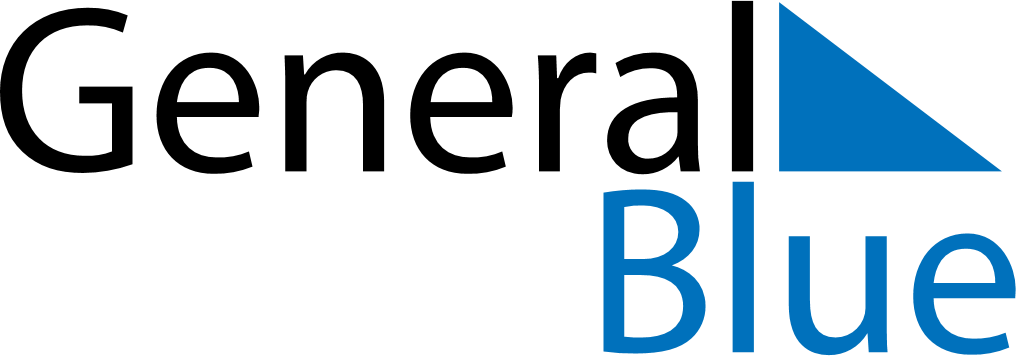 February 2024February 2024February 2024February 2024February 2024February 2024Pedregal, Falcon, VenezuelaPedregal, Falcon, VenezuelaPedregal, Falcon, VenezuelaPedregal, Falcon, VenezuelaPedregal, Falcon, VenezuelaPedregal, Falcon, VenezuelaSunday Monday Tuesday Wednesday Thursday Friday Saturday 1 2 3 Sunrise: 7:04 AM Sunset: 6:43 PM Daylight: 11 hours and 39 minutes. Sunrise: 7:04 AM Sunset: 6:43 PM Daylight: 11 hours and 39 minutes. Sunrise: 7:04 AM Sunset: 6:44 PM Daylight: 11 hours and 40 minutes. 4 5 6 7 8 9 10 Sunrise: 7:03 AM Sunset: 6:44 PM Daylight: 11 hours and 40 minutes. Sunrise: 7:03 AM Sunset: 6:45 PM Daylight: 11 hours and 41 minutes. Sunrise: 7:03 AM Sunset: 6:45 PM Daylight: 11 hours and 41 minutes. Sunrise: 7:03 AM Sunset: 6:45 PM Daylight: 11 hours and 42 minutes. Sunrise: 7:03 AM Sunset: 6:45 PM Daylight: 11 hours and 42 minutes. Sunrise: 7:03 AM Sunset: 6:46 PM Daylight: 11 hours and 43 minutes. Sunrise: 7:02 AM Sunset: 6:46 PM Daylight: 11 hours and 43 minutes. 11 12 13 14 15 16 17 Sunrise: 7:02 AM Sunset: 6:46 PM Daylight: 11 hours and 44 minutes. Sunrise: 7:02 AM Sunset: 6:47 PM Daylight: 11 hours and 44 minutes. Sunrise: 7:02 AM Sunset: 6:47 PM Daylight: 11 hours and 45 minutes. Sunrise: 7:01 AM Sunset: 6:47 PM Daylight: 11 hours and 45 minutes. Sunrise: 7:01 AM Sunset: 6:47 PM Daylight: 11 hours and 46 minutes. Sunrise: 7:01 AM Sunset: 6:48 PM Daylight: 11 hours and 47 minutes. Sunrise: 7:00 AM Sunset: 6:48 PM Daylight: 11 hours and 47 minutes. 18 19 20 21 22 23 24 Sunrise: 7:00 AM Sunset: 6:48 PM Daylight: 11 hours and 48 minutes. Sunrise: 7:00 AM Sunset: 6:48 PM Daylight: 11 hours and 48 minutes. Sunrise: 6:59 AM Sunset: 6:48 PM Daylight: 11 hours and 49 minutes. Sunrise: 6:59 AM Sunset: 6:49 PM Daylight: 11 hours and 49 minutes. Sunrise: 6:58 AM Sunset: 6:49 PM Daylight: 11 hours and 50 minutes. Sunrise: 6:58 AM Sunset: 6:49 PM Daylight: 11 hours and 51 minutes. Sunrise: 6:58 AM Sunset: 6:49 PM Daylight: 11 hours and 51 minutes. 25 26 27 28 29 Sunrise: 6:57 AM Sunset: 6:49 PM Daylight: 11 hours and 52 minutes. Sunrise: 6:57 AM Sunset: 6:49 PM Daylight: 11 hours and 52 minutes. Sunrise: 6:56 AM Sunset: 6:50 PM Daylight: 11 hours and 53 minutes. Sunrise: 6:56 AM Sunset: 6:50 PM Daylight: 11 hours and 53 minutes. Sunrise: 6:55 AM Sunset: 6:50 PM Daylight: 11 hours and 54 minutes. 